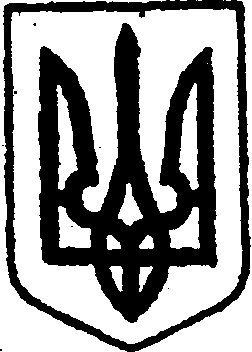 КИЇВСЬКА ОБЛАСТЬТЕТІЇВСЬКА МІСЬКА РАДАVІІІ СКЛИКАННЯП’ЯТНАДЦЯТА  СЕСІЯРІШЕННЯ     01 березня  2022 року                                                             №  650 - 15 – VIIІПро заборону продажу алкогольних напоївна території Тетіївської міської громади В зв’язку із введенням на території України військового стану, відповідно до частини 9 статті 15-3 Закону України «Про державне регулювання виробництва і обігу спирту етилового, коньячного і плодового, алкогольних напоїв та тютюнових виробів», Закону України від 22 березня 2018 року № 2376-VII «Про внесення змін до деяких законодавчих актів України щодо надання органам місцевого самоврядування повноважень встановлювати обмеження продажу пива крім безалкогольного), алкогольних, слабоалкогольних напоїв, вин столових», частини 2 статті 156 Кодексу України про адміністративні правопорушення, з метою зменшення шкідливого впливу споживання пива, алкогольних, слабоалкогольних напоїв, вин столових на мешканців Тетіївської територіальної громади та попередження випадків травматизму і загибелі серед військових, членів територіальної оборони, добровольчих формувань територіальної громади, керуючись статтями 26, 59 Закону України «Про місцеве самоврядування в Україні» Тетіївська  міська рада                                              В И Р І Ш И Л А: 1. Заборонити з 02 березня 2022 року з 00.00 год. продаж пива (крім безалкогольного), алкогольних та  слабоалкогольних напоїв, вин столових у всіх об’єктах торгівлі (у т. ч. АЗС) та на винос у всіх закладах  торгівлі, громадського харчування та ресторанного господарства, розташованих на     території Тетіївської міської територіальної громади, на час дії військового стану в Україні.2. Власникам торгових об’єктів привести свою діяльність у відповідність до вимог цього рішення, а також забезпечити візуальну наявність інформації про заборону продажу пива (крім безалкогольного), алкогольних, слабоалкогольних напоїв, вин столових.3. Про прийняте рішення повідомити відділення поліції № 3 Білоцерківського районного управління поліції Головного управління національної поліції в Київській області.4. Відділу інформаційної політики виконавчого комітету Тетіївської міської ради забезпечити оприлюднення цього рішення на офіційному сайті  міської ради та  інформаційних платформах.5. Рішення набуває чинності з моменту його оприлюднення.6. Контроль за виконанням цього рішення покласти на постійну депутатську комісію з питань торгівлі, житлово-комунального господарства, побутового обслуговування, громадського харчування, управління комунальною власністю, благоустрою, транспорту, зв ҆ язку та  на першого заступника міського голови Кизимишина В.Й.        Секретар міської ради                                               Наталія ІВАНЮТА